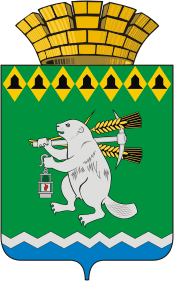 Дума Артемовского городского округаVI  созыв58 заседание РЕШЕНИЕот 07 ноября 2019 года 				    № 620О внесении изменений в персональный состав постоянной комиссии по экономическим вопросам, бюджету и налогам, утвержденный решением Думы Артемовского городского округаот 13.10.2016 № 8В соответствии со статьей  22 Устава Артемовского городского округа на основании личного заявления Бабкина И.В., депутата Думы Артемовского городского округа от 17.10.2019, руководствуясь статьей 27 регламента Думы Артемовского городского округа, утвержденного решением Думы Артемовского городского округа  от 13.10.2016 № 11,Дума Артемовского городского округа РЕШИЛА:	1. Внести следующее изменение  в персональный состав постоянной  комиссии по экономическим вопросам, бюджету и налогам:исключить из состава  постоянной  комиссии по экономическим вопросам, бюджету и налогам Бабкина Игоря Владимировича.	2. Настоящее решение Думы Артемовского городского округа вступает в силу со дня его принятия.	3. Настоящее решение Думы Артемовского городского округа опубликовать в газете «Артемовский рабочий», разместить на официальном сайте Думы Артемовского городского округа в информационно-телекоммуникационной сети «Интернет».Председатель Думы   Артемовского городского округа 		  	                     К.М.Трофимов